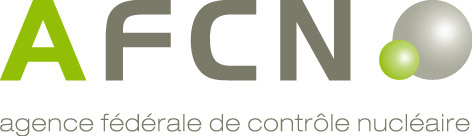 Département Santé & EnvironnementProtection de la SantéAttestation de stage pour une demande d’agrément en qualité de médecin du travail chargé de la surveillance médicale de personnes professionnellement exposées (art. 75 de l’AR du 20/07/2001)1. Demandeur:Nom:						Prénom:Lieu et date de naissance:		2.  Demande d’agrément: O classe II en III	- Nom du maître de stage académique coordinateur:	- Signature du maître de stage académique coordinateur:		
O classe I		O déjà agréé pour la classe II et III			O pas encore agréé pour la classe II et III3.  Horaire de stage:Durée totale du stage:                                 heuresDate:		Signature du demandeur: DateNombre d’heuresObjetNom du Maître de stageSignature du maître de stage